ФАКУЛТЕТ „СОЦИАЛНИ, СТОПАНСКИ И КОМПЮТЪРНИ НАУКИ”                                                                                 Утвърдил:                                                                     ДЕКАН Факултет ССНК:                                                                    (проф. д-р Антон Грозданов)КОНСПЕКТ За държавен изпит на специалност:„Международни финанси“Образователна и квалификационна степен: МагистърВалутен курс, парични модели на валутния курс, режими на валутен курс, валутен пазар и валутна политика.Платежен баланс, уравновесяване на платежния баланс, паричен модел.Паричен съвет, приложението му в България.Международна валутна система, еволюция, принципи.Финансовите пазари във финансовата система.Инструменти на финансовите пазари.Българска фондова борса.Същност и елементи на международните разплащания.Средства за международни разплащания.Дългосрочни средства за търговски разплащания.Финансова и банкова политика на Европейския съюз.Същност на кредитите. Кредитна политика на търговските банки. Видове кредити.Реекспорти операции – видове, характеристика и особености на сделката.14. Лизинг – същност, характеристика, видове, предимства и недостатъци за участниците по договора.15. Особености и характеристики на банковия маркетинг.16. Анализ на ликвидността и рентабилността на търговското дружество.17. Същност, характеристика и видове устойчиви финансови продукти.18. Европейска стратегия за развитие на устойчивите финанси.19. Устойчиви финанси и глобални инициативи.20. Отчети за устойчивост. Литература:Стоянов, В., Основи на финансите. том I. ”Галик”Коцев, Ц. ,Публични финанси. “LiterNet” 2005 г.Адамов, В., Публични финанси.  “Ценов” Свищов. 2009 г.Иванова, В., Инвестиционният избор , 2003. г.Иванова, В., Дивидентна политика. изд.  ВСУ ”Черноризец Храбър” 2008 г.Петров, Г., Основи на финансите на фирмата. „Тракия -М”Вачков, С., Корпоративни финанси. „Стено” 2006 г.Орешарски, П., Инвестиции  изд. „ЕА -Плевен” 2009 г.Царевски, Иванова, Хубенова, Тонев. Капиталовият пазар в България. ВСУ „Ч.Храбър” 2009 г.Стефанова, П., Банки и кредитно посредничество. „Тракия -М”Заводска, Иванич, Яворски. Банково дело. „ИК- УНСС” 2012 г.Георгиев, Л., Банкови системи. „Стено” 2005 г.Царевски, В., Международни финанси. ВСУ „Ч.Храбър” 2010 г.Масларов, Св., Международни финанси, изд.НБУ С.2010 г.Масларов, Св., Валута и международни финанси. Четвърто издание. „Princeps” Ангелов, И., Световно икономическа криза и България. АИ „Проф. Марин Дринов” 2010 г.Оте, М., Кризата идва. изд. „ЕАСТРА ХОЛДИНГ ГРУП АД”Тонев, М. Геоикономика. Варна, УИ на ВСУ, 2008Грозева, Н. Учебно ръководство по финансов анализ, е – литера, 2017.Dirk Schoenmaker, Willem Schramade, Principles of sustainable finance, Oxford university press, 2019.Примерни теми за магистърски тези на магистърска програма „Международни финанси”1. Анализ на печалбата и рентабилността на предприятие......2. Анализ на финансовото състояние на предприятие...........3. Анализ на производствените и реализационните разходи по примера на предприятие...4. Анализ на финансовите резултати и финансовото състояние по данни от финансовия отчет на предприятие.......5. Международна валутна система.6. Финансов пазар в България.7. Европейската валутна система – присъединяване на България към икономическия и паричен съюз.8. Маркетинг анализ на застрахователно дружество.9. Маркетингов анализ на търговска банка.10. Анализ на дейността на лизингова компания.11. Годишен финансов отчет на предприятие …..12. Годишно счетоводно приключване и годишен финансов отчет на предприятие …..13. Проблеми на оповестяването на информацията в годишния финансов отчет на предприятие …..14. Ликвидност на търговските банки (на примера на ТБ…)15. Лихвена политика на банките (на примера на ТБ…)17. Сравнителен анализ на банковите системи на България и …(една страна-членка на ЕС, по избор) 18. Сливания и поглъщания в банковия сектор.19. Валутният борд в България – предистория, развитие и перспективи.20. Външният дълг на България в периода ............ – управление, резултати и перспективи.        Конспектът е обсъден и приет на заседание на Катедрения съвет на катедра „Икономика“ (Протокол № 3/29.11.2023 г.) и на Факултетен съвет на факултет „Социални, стопански и компютърни науки“ (Протокол № 4/01.12.2023 г.).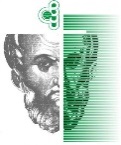 В А Р Н Е Н С К И   С В О Б О Д Е Н   У Н И В Е Р С И Т Е Т ЧЕРНОРИЗЕЦ ХРАБЪРАкредитиран от Националната агенция за оценяване и акредитацияМеждународен сертификат за качество ISO 9001:2015